Christ the King Fellowship Presbyterian Church November 8th, 2020 - 11AM#love Welcome & Prelude (“Shout To The Lord” arr. John Carter) 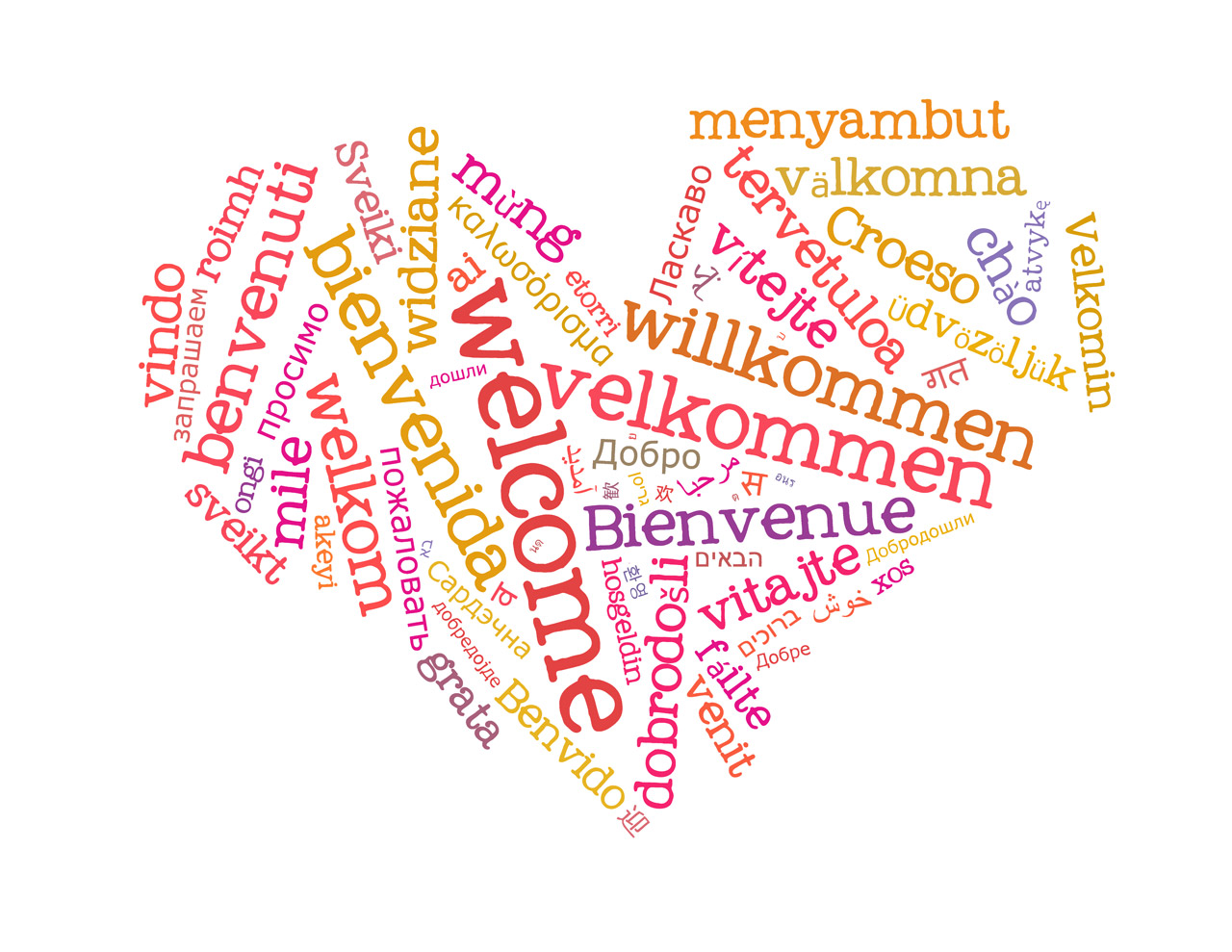 Welcome 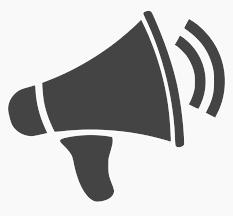 Call to Worship (Psalm 118:24): This is the day that the Lord has made!  We will rejoice & be glad in it!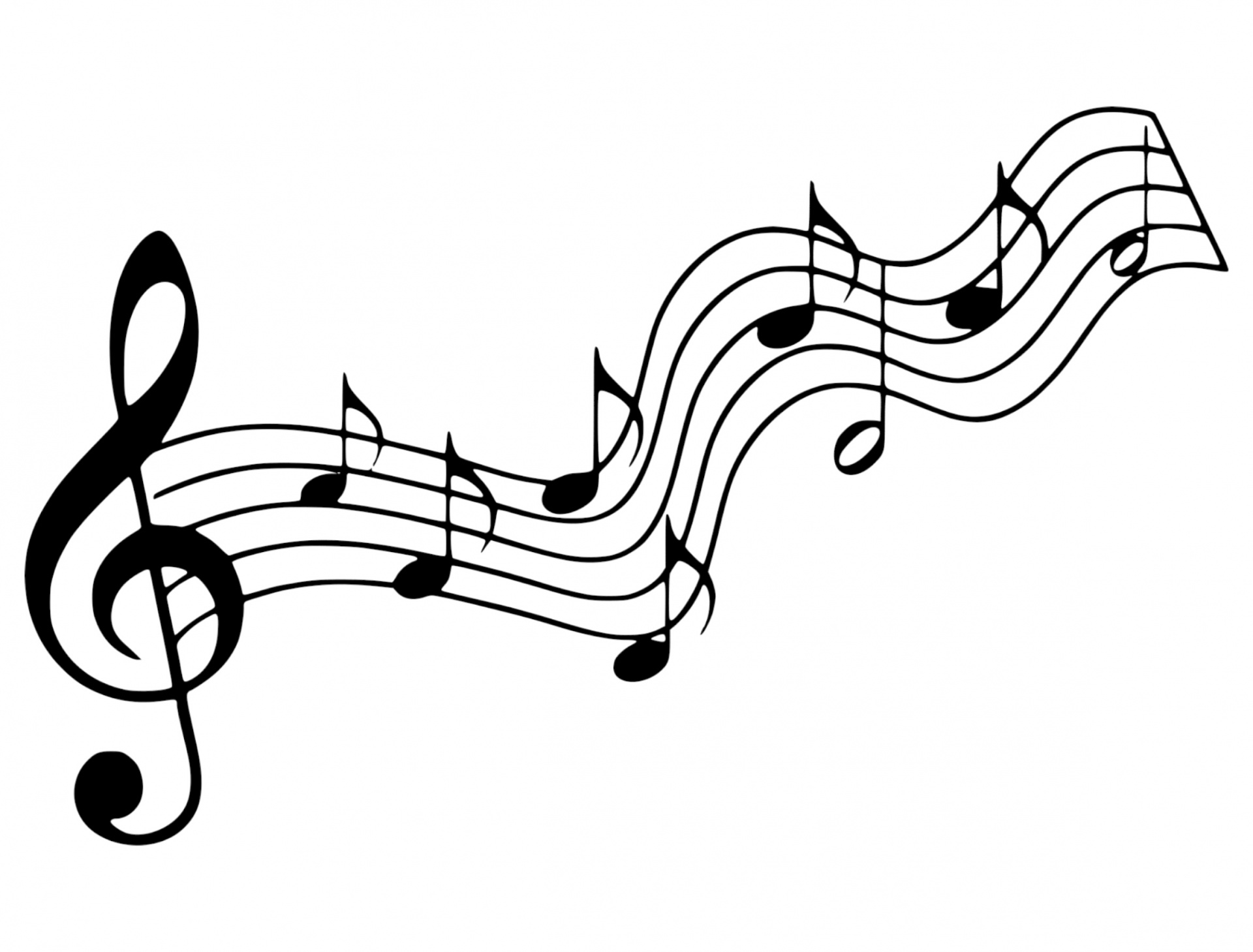 Music (Cantor)  “For Everyone Born” 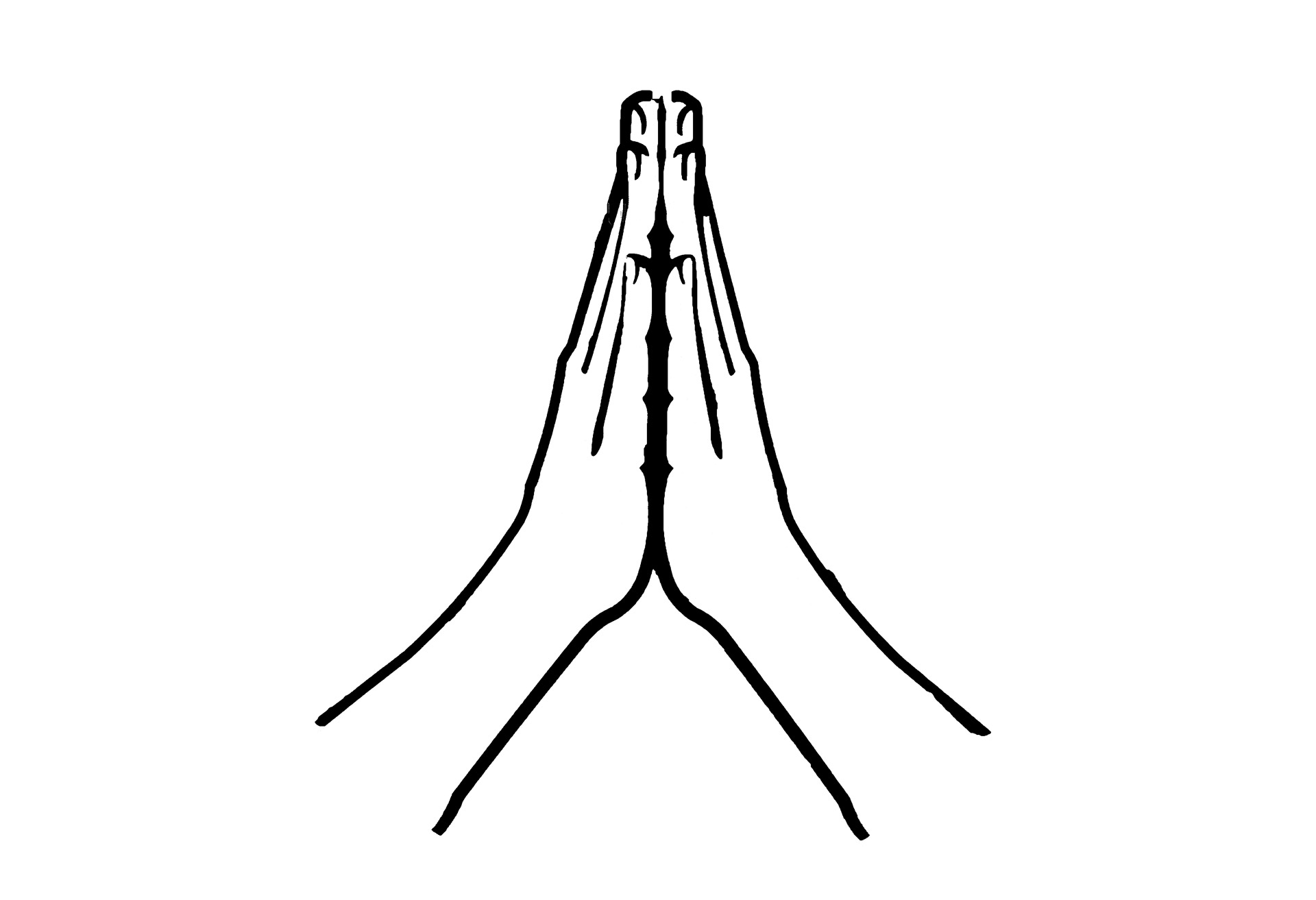 Confession:  God, please forgive me...silent prayer & reflection                                              (let the Holy Spirit bring to mind any sin that needs to be confessed - offer it to God & let it go) 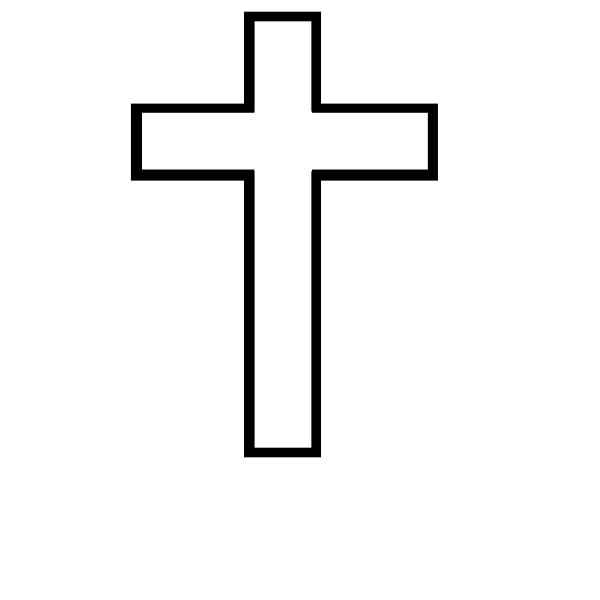 Assurance of PardonGlory be to the Father, & to the Son & to the Holy Ghost!  Thank You God for grace!  Amen!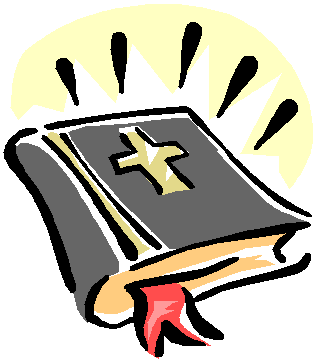 Scripture: 	Amos 5:18-24 (1st Reading)		Joshua 24:1-3a, 14-25 (2nd Reading)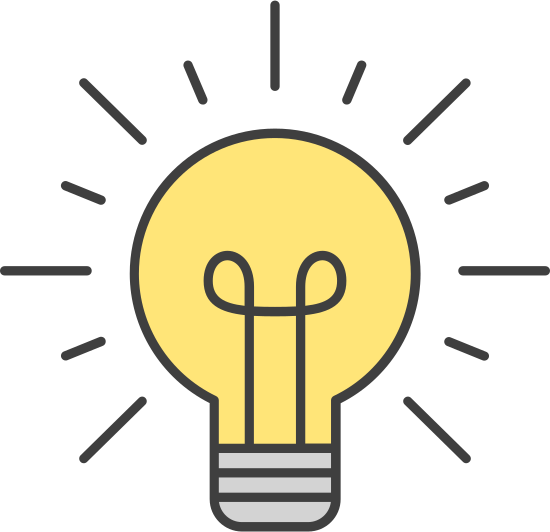 (Kids’ Time & Sermon Thoughts)   	Offering: 				We respond to God’s love in joy.   	please drop financial gifts when arriving/leaving or mail to: 939 S. Danby Rd, Spencer NY 14883 -OR- PO Box 367, Spencer, NY. 14883Responsive Organ Music“Hiding In Thee”  arr. Hanow DeCou 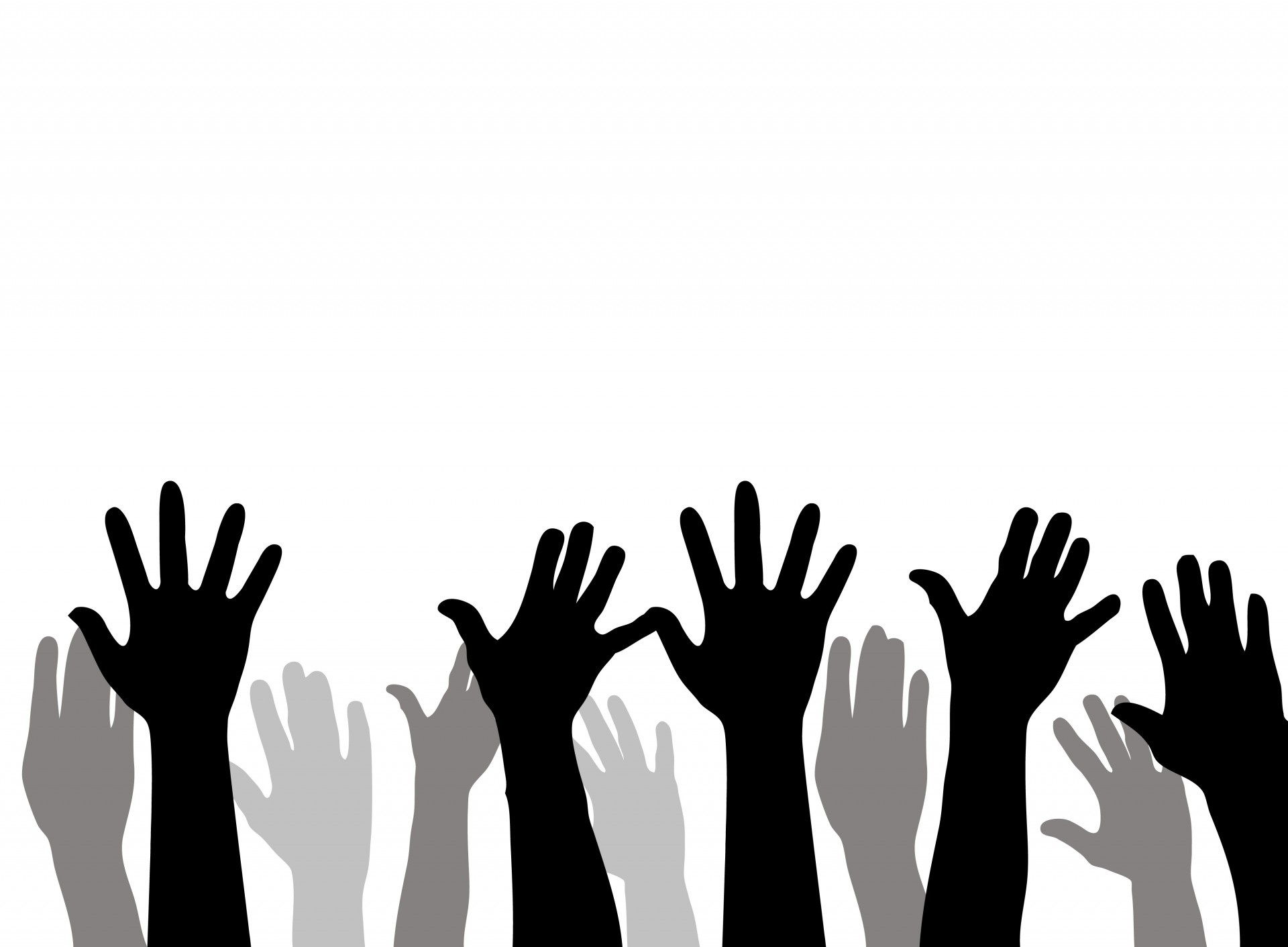 Prayers of the Pastor & the PeopleWith Praise & Thanksgiving              share briefly names & situations to lift to God in prayer -- we know God is more than able to hold all we offer & God knows the details!  Lord in Your mercy...Hear our prayer.BlessingInstruments: “Halle, Halle, Halle-lujah! (X3)       		  	Hallelujah, Hal-le-lu-jah! Postlude “We Are Marching In The Light of God ” (Glory to God Hymnal #853) A lively Zulu/Xhosa freedom song originating in a Methodist young men’s group in South Africa.  Trans. Garcia Grindal, 1984. For Everyone BornTEXT: Shirley Erena Murray, 1998.  MUSIC: Brian Mann, 2006.  Glory to God Hymnal (#769). Text © 1998 Hope Publishing Company.  Music © 2006 Brian Mann (admin. General Board of Global Ministries t/a GCGMusik).(Vs.1) For everyone born, a place at the table, for everyone born, clean water and bread, a shelter, a space, a safe place for growing, for everyone born, a star overhead, (REFRAIN)  and God will delight when we are creators of justice and joy, compassion and peace: yes, God will delight when we are creators of justice, justice and joy! (Vs.4) For just and unjust, a place at the table, abuser, abused, with need to forgie, in anger, in hurt, a mindset of mercy, for just and unjust, a new way to live, (REFRAIN)  (Vs. 5) For everyone born, a place at the table, to live without fear, and simply to be, to work, to speak out, to witness and worship, for everyone born, the right to be free, (REFRAIN) Notes & Doodles: Personal Milestones:Prayer Concerns:			    Prayer family: Sally Marx 	     Prayer young person: Rose Cassidy GoldenPrayer theme for young adults: School/Work All medical professionals, emergency responders & those serving in hospitals, nursing homes & care facilities Military folks & family - the USA & all those in leadership S-VE School Board members, administrators, teachers & othersNorth Spencer Christian Academy Church FinancesEmpowering LivesSpencer Federated Church - Pastor Delma WestAnnouncements/Reminders: This week: No Pastor’s Hours Monday 11AM-6PM Doug’s Fish Fry to go (Van Etten Town Hall)11/15: Guest Preacher Minister Lisa P. Christian blessing us11/19: 9-12noon Food Cupboard (Thanksgiving give-away) 11/22: Mask Required Sunday 11/29: Post Worship Congregational Mtg Jobs hiring: Haefele Connect: Service Technician/Installer: cs@htva.net & 607-589-6235 